March 14, 2016PROCUREMENT AND CONTRACTS INFORMATIONAL CIRCULAR 16-03SUBJECT:  	Schedule for Submission of Purchase Requisitions to Close Fiscal Year 2016 	and begin Fiscal Year 2017I.	GENERAL INFORMATIONTo allow the Procurement and Contracts office sufficient lead time for processing Purchase Requisitions funded from the current fiscal year appropriations, all agencies are expected to comply with the submission schedule outlined below.Because the submission schedule provides only minimal processing time, agencies are urged to submit requisitions as noted in the below schedule.  Also, agencies are urged to establish internal procedures in order to meet these deadlines.Exceptions or deviations from the schedule will require written justification by the agency head and approval by the Director, Office of Procurement and Contracts (Director of Purchases).II.	VEHICLESPolicies for the procurement of Replacement Vehicles can be found at the following web sites:General Vehicle Information Websitehttp://www.da.ks.gov/fm/cmp/information/vehicle.htmVehicle AcquisitionVehicle Management Process Review   [PowerPoint document]http://www.da.ks.gov/fm/cmp/information/transition/vehicleaquisition/vehiclemanagementprocessreview.pptVehicle Acquisition Checklist   [MS Word format]http://www.da.ks.gov/fm/cmp/information/transition/vehicleaquisition/VehicleAcquisitionChecklist.docVehicle Purchase Request Form   [MS Excel format](Must be attached to the SMART requisition)http://www.da.ks.gov/fm/cmp/information/transition/vehicleaquisition/VehiclePurchaseRequestForm.xlsDue to the vehicle manufacturers’ practice of establishing deadlines for ordering 2016 vehicle models, Procurement and Contract may be unable to process bids and obtain the usual competitive pricing at this time.  Contact John Lowe at 785-296-3126 if you have questions.III.	PROCESSING REQUISITIONS THAT REQUIRE BIDDINGIn considering when to submit requisitions described below, please consider the amount of time it might take to review bid documents, negotiate with RFP respondents, and to prepare Purchase Order documents.FY16 Funded TransactionsA.	If your agency intends to utilize the Request for Proposal (RFP) Negotiated Procurement process for an FY16 transaction, submit the purchase requisition by the close of business, Monday, April 18, 2016.If the amount of a non-RFP purchase is estimated to exceed fifty thousand dollars ($50,000), submit the purchase requisition by the close of business, Thursday, April 21, 2016.If the amount of a purchase is estimated to be less than fifty thousand dollars ($50,000) submit the purchase requisition by the close of business, Thursday, May 26, 2016.Exceptions or deviations from this schedule will require written justification from agency head and approval by the Director of Procurement and Contracts.FY17 Funded TransactionsRequisitions for FY17 funded transactions that require bidding may be entered in SMART starting May 2, 2016.The Requisitioner or Agency Approver must type “FY17 FUNDED TRANSACTION” in the Justification/Comments field on the requisition; and Send an e-mail notifying the applicable Procurement and Contracts Procurement Officer identifying the Requisition ID that is to be FY17 fundedThe Procurement Officer will change the budget date on the requisition to reflect an FY17 date.Pre-encumbering agencies will see a pre-encumbrance in current fiscal year until the budget date is changed on the requisition to the new fiscal year and the requisition passes budget check.IV.	PROCESSING FY17 PRIOR AUTHORIZATION REQUISITIONSRequisitions for FY17 funded transactions, requiring Prior Authorization approval, may be entered in SMART starting on June 1, 2016.The Requisitioner or Agency Approver must type “FY17 FUNDED TRANSACTION” in the Justification/Comments field, andSend an e-mail to bids@da.ks.gov identifying the Requisition ID that is to be FY17 funded.The assigned Procurement Officer will change the budget date on the requisition to reflect an FY17 date.Prior Authorization Requisitions must be processed in accordance with Information Circular 11-03 (located at: http://admin.ks.gov/offices/procurement-and-contracts/procurement-informational-circulars Note that any subsequent POs will fail budget check until FY17 budgets are loaded.**	PROCESSING FY16 PRIOR AUTHORIZATION REQUISITIONSRequisitions for FY16 funded transactions, requiring Prior Authorization approval, must be entered in SMART and routed to this office as follows:If the amount is greater than $100,000, the requisition must be routed to this office no later than noon on Friday, June 10, 2016.If the amount is $100,000 or less, the requisition must be routed to this office no later than noon on Monday, June 20, 2016.V.	PROCESSING FY16 REQUISITIONS FOR PRIOR APPROVED CONTRACTSFor Contracts that have been previously approved in SMART (i.e. multiyear contracts, including leases), requisitions for FY17 funded transactions should be entered in SMART on July 1, 2016.  However, agencies may have a need to insure payment is made on July 1, 2016.  In this case, requisitions may be entered in SMART beginning June 1, 2016 or whenever FY17 budgets are loaded in SMART, whichever occurs LAST.  Notification of budgets being loaded will be sent via SMART Info blast.  If entry is done BEFORE July 1, 2016, the following process must be followed.The requisition is entered prior to July 1, 2016.  The Requisitioner selects ‘Save and Preview’ (NOT ‘Save and Submit’) on the requisition.  If ‘Save and Submit’ is selected before the budget date has changed, additional work may be created for the agency by re-triggering workflow.Agency logs a SMART Service Desk Ticket requesting the budget date on the requisition be changed to reflect FY17.  The Service Desk Ticket subject should state ‘Change Requisition Budget Date’ and must include the Business Unit and the Requisition ID.The budget date will be changed and the ticket closed, which will notify the ticket creator.  Requisitioner may then ‘Save and Submit’ the requisition for further approvals.Once the Requisition is approved, it will source to a Purchase Order with the FY 16 budget date used.VI.	CONSTRUCTION OR MAJOR REPAIRS AND IMPROVEMENTSOn any project financed with funds which lapse on June 30, 2016, preliminary work on plans and specifications should be started immediately with Design, Construction and Compliance (DCC).  Construction Documents (100% complete) shall be received no later than April 15, 2016 so plans can be reviewed for compliance and bids can be issued and submitted for advertising prior to or not later than noon April 29, 2016.  The same deadlines apply to projects reviewed by Facilities Planning but bid by Procurement and Contracts.SCHEDULE FOR FISCAL YEAR 2017 PROCUREMENTSRequisitions for FY16 will be given priority over Requisitions for FY17.Should FY17 Purchase Orders be dispatched prior to July 1, no vouchers may be created from these POs until July 1.Tracy DielDirector Procurement and ContractsOffice of Procurement and Contracts900 SW Jackson St., Room 451 SouthTopeka, KS  66612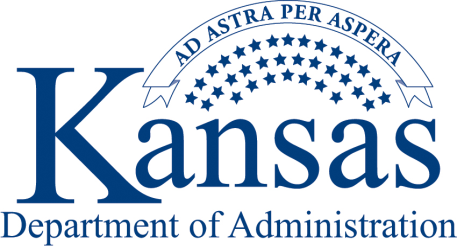 Phone: 785-296-2376Fax: 785-296-7240www.admin.ks.gov/offices/procurement-and-contractsSarah L. Shipman, SecretarySam Brownback, Governor